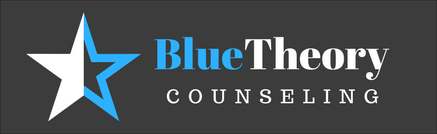 Suicide Prevention ResourcesWhen in doubt know that you always have the option to call 911 or go to any local emergency room for help.Crisis LinesUniversity of Utah Crisis Line: 1-801-587-3000National Suicide Prevention Lifeline: 1-800-273-8255The Trevor Project (Suicide Prevention for LGBTQ Youth): 1-866-488-7386Veterans Crisis Line: 1-800-273-8255Utah Domestic Violence Line: 1-800-897-5465Local Psychiatric Hospitals - (You can also go to any local E.R. and a crisis worker will evaluate the situation)University of Utah Neuropsychiatric Institute: 501 Chipeta Way, Salt Lake City, UT 84108 - (801)583-2500Highland Ridge Hospital: 7309 S 180 W, Midvale, UT 84047 – (801)845-9544Salt Lake Behavioral Health: 3802 700 E, Salt Lake City, UT 84106 – (801)264-6000Provo Canyon Hospital: 1350 E 750 N St, Orem, UT 84097 – (801)852-2273